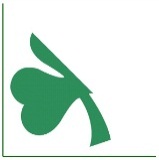 KRC Level 1 Data Chart – Topic:     							Name: Include page number or webpage paragraph number for  each note. You need to record the URL of each image you use.Requirement/ Topic:Source 1 : notesAuthor or URL: Source 2 : notes Author or URL:  Source 3: notesAuthor or URL: